JIMSA×NAFA Seminar 2015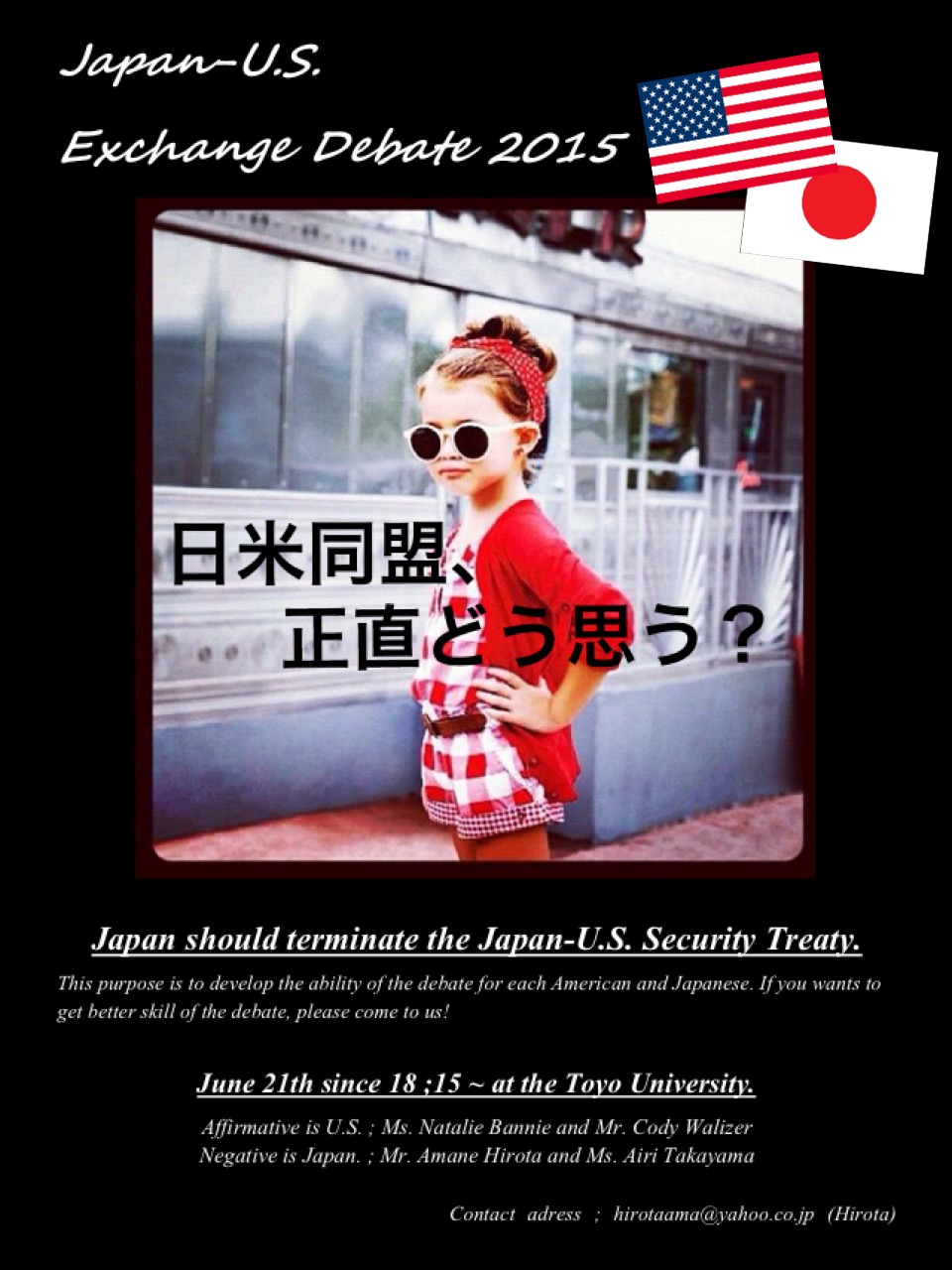 0. Outline1. 配布資料の使い方2. 各バードンの役割3. 各イシューのシナリオ説明~~~お昼休み~~~~4. 実際に反論してみよう5. コンパリソンを考えてみよう1. 配布資料の使い方配布した資料は・・・①AD1 Terrorism②AD2 沖縄③AD1 Support　　　　　　　　　肯定側資料④AD2 Support	⑤DA1 Attack⑥Affirmative Appendix⑦DA1 Invasion⑧DA1 Support ⑨AD1 Attack 	否定側資料⑩AD2 Attack⑪Negative Appendix①AD1 Terrorism / ②AD2沖縄肯定側が第一立論(一番最初)に話すAD(Advantage)です。今回は、ADを2つ用意しました。③AD1 Support / ④AD2 Support肯定側が自分のADを否定側の反駁から守るために使うサポート資料です。主に肯定側第二立論の人が使います。⑤DA1 Attack否定側のDA(Disadvantage)に反駁するために使う資料です。主に肯定側第二立論の人が使います。⑥Affirmative Appendix / ⑪Negative Appendix肯定側(Affirmative)と否定側(Negative)の人が使ってもよい上級者向けの付録資料になります。いつ使ってもかまいません。⑦DA1 Invasion否定側が否定側第一立論に話すDAです。今回はDAが一つです。⑧DA1 Support否定側が自分のDAを肯定側の反駁から守るために使うサポート資料です。主に否定側第二立論の人が使います。⑨AD1 Attack / ⑩AD2 Attack肯定側のADに反駁するために使う資料です。主に否定側第一立論の人が使います。2. 各バードンの役割試合は以下のように進められます。白が肯定側(AFF), 灰色が否定側(NEG)1ACと1AR, 2ACと2ARは同一人物でなければなりません。同様に、1NCと1NR, 2NCと2NRも同一人物。補足①また、1AC, 1NC, 2AC, 2NCのあとにはそれぞれQA time (2分)があり、相手は質問をすることができる。質問する人は、次のバードンで話さない人。Ex) 1NCのあとは、1AC / 1ARのバードンの人が質問し、1NCの人が答える。補足②肯定側、否定側ともに自分のバードンの前に準備時間を使うことができて、その時間をPreparation timeといいます。どちらも計8分使えるので、反論をパートナーと考えたいときなどは使おう!!補足③Affirmative AppendixとNegative Appendixは肯定側、否定側の上級者向け付録資料です。時間に余裕ができた人、相手をもっと懲らしめたい人は適宜よんでもかまいません。3. 各イシューのシナリオ説明※否定側が灰色です!AD1 Terrorism日米安保により、日本とアメリカは軍事的につながりを持たないといけないため、アメリカの敵国が日本も敵とみなし攻撃してくるっていうInherency(論題に起因する問題点)が、政策後解決するというAD(Advantage)。なんかやばそう!!だけど、ほんとにテロなんて起きるの??AD2 沖縄よくニュースで聞くように、沖縄の人たちは米軍基地が嫌らしいが、政策後それが解決するというAD。AD1 AttackテロのADに対して反論する資料です!!①T/A(Turn Around:むしろ悪くなる) 政策後日本は反撃できないからテロ起きるテロリストは、現状アメリカがいるからなかなか日本に攻撃できないらしい。だから政策後むしろテロがおきやすくなるんだって!!でもモチベーションはなんだろう….②N/Sol(No Solvency:政策後も問題は解決しない) テロリストは影響力のある国に攻撃するテロリストが日本を狙うのはアメリカのせいではなく日本への攻撃が世界にインパクトを与えるからという話。AD2 Attack①N/Inh(No Inherency:現状論題に起因する問題はない) 沖縄の若者賛成している以外と若者は米軍基地に賛成しているらしいよ!!②T/A 米軍基地は経済効果ある米軍基地があるおかげで、沖縄に経済効果をもたらしているからむしろハッピー!!AD1 SupportAD1 AttackからAD1をSupportするための資料です①VS T/A 政策後日本は反撃できないからテロ起きるテロリストは使命のためなら反撃とか恐れないって話。9.11も恐れずにテロ行為したもんねー。②VS N/Solテロリストは影響力のある国に攻撃するここは自分で反論考えてみよう!!AD2 Support①VS N/Inh 沖縄の若者賛成している80%の沖縄人は米軍基地に反対しているらしい!!マジョリティーって言えるかな??②VS T/A 米軍基地は経済効果ある実は、沖縄の米軍基地が一部返還されたときはむしろ経済よくなったらしい。ややこしくなってきた….DA1 Invasion現状では、米軍のおかげで中国の日本への侵略を防いでいるというUniqueness(論題に起因するよい点)が政策後なくなってしまい大変!!というDA(Disadvantage)。尖閣諸島とかは危なそうだけど、沖縄とかまで侵攻してくるのかな….DA1 Attack①N/UQ(Not Uniqueness:論題のおかげでよいことが起きているわけではない)アメリカは日本を守ってくれないアメリカはイラク戦争の失敗とかあって、日本を守ることができなくなっているらしいです。②N/LK(No Linkage:政策後も悪いこと起きないよ)自衛隊でも守れる自衛隊は以外とめちゃくちゃ強いらしい笑③N/LK 国際批判恐れて中国は侵略してこない政策後の日本は世界から見たら超平和国家になるわけで、そこに侵略しようとすると世界から白い目で見られるからなかなか中国も攻められない。DA1 Support①VS N/UQアメリカは日本を守ってくれないここも自分で考えてみよう!!中国の目線に立って考えてみるとUQを守ることができるかも!!②VS N/LK自衛隊でも守れる今自衛隊が強い理由は、アメリカに武器とかを依存しているからであって、政策後は弱体化するから守れるかわからないって話。つまり、肯定側の資料が”自衛隊単体で”って言っているかどうかが重要になってくる…③VS N/LK 国際批判恐れて中国は侵略してこない中国は、民兵と呼ばれる漁民にカモフラージュした兵がこっそりと占領しようとするから世界は気づかないんだって!!気づけよ!!笑Appendixは自分でみてみよう(^・^)4. 実際に反論してみよう各イシューのシナリオ説明をしてきましたが、正直、「ここの結論どうやってつけるの??」とか「結局どうやったらAFF(肯定)が勝ちで、どうやったらNEG(否定側)が勝ちなの??」ととまどった人も多いと思います。そのとおりです。今の「シナリオ説明」のままでは、AFFの言い分とNEGの言い分どちらが優位か判断できません。そこで最初のディベートレクチャーでも説明したSuperiorityを使い、決着をつけていく必要があります!!いくつか例を挙げるので、一緒に考えてみましょう。Pattarn-1 沖縄は米軍基地に反対か賛成か今回はあなたがAFFだと仮定して、「沖縄は米軍基地に反対(だからADとして成り立つ)」と言いましょう!!否定側の言い分はAD2 Attackのこの資料です。これに対して、AD2 Supportの以下の資料を使ってSuperiorityを出して、反対派のほうが多い。と反論しよう※Superiorityを出すコツ①「何に」関してAFFしか想定していないのか。②それは「なぜ」想定していたほうがいいのか。Pattarn-2 中国は日本に侵略してくるかどうか今度はNEGになったと仮定して、「中国は政策後侵略してくる(だからDAとして成立する)」と言いましょう!!AFFの言い分はDA1 Attackの以下の資料です。NEGは以下のDA1 Supportの資料を使ってSuperiorityを出して反論しましょう。これらはほんの一部の例です。実際にディベートしてみると、「あれ?!この議論も決着ついてない?!」ということがたくさん出てきます。その一つ一つにSuperiorityがつけられればいい議論ができますよ～5. コンパリソンを考えてみよう4.でそもそもAD/DAがたつのかどうかという議論を見てきました。今度はならADとDAどっちもたったらどっちがいいの??という議論をしていきます!!この議論はよくComparison(コンパリソン)といわれますが、要はSuperiorityと同じです。つまり、AD(DA)が”どの点”においてDA(AD)を上回っていて、”なぜ”それが重要なのか説明すればいいからですとりあえず、例題をやってみましょう!!Pattarn-1 ADテロとDA 侵略がどちらも成立した場合AFFだと仮定して、「テロが侵略よりも政府が重視すべきことだ(だから論題は肯定された!!)」と言いましょうPattarn-2 AD沖縄とDA 侵略がどちらも成立した場合今度はNEGになって「沖縄の意見よりも侵略を国家は有線すべき(だから論題は否定された!!)」と言いましょう6. テクニック集最後に用語や、ディベートのテクニックを軽く紹介しておきます。模擬試合で使えるとすごい!!表現集●反論～において肯定側(否定側)しか想定できていないので、こちらに優位性がある。これらより、AD (DA)のほうが国家により深刻であるため～もし，相手側が・・・と言うならば，同じ論理で，われわれは・・・と主張する。・・・に対し，もっと注目しなければいけない。彼らのプランは，なんら根拠がない。提示されたプランを採択しても問題解決にならない。このようなプランでは，弊害を起こすだけである。弊害が，相手の言う利益より重大であるあまりにいいかげんな根拠のない発言である。例外だらけのごく大ざっぱな一般化（論）である。●質問もう少し詳しくお願いします。その点について詳しく述べてください。そこのところをさらに詳しく説明してください。何か例はありますか。どういう根拠でそんなことを言うのですか。その点を証明するのに何か証拠資料をお読みになりましたか。●まとめ私が言わんとしていることは，・・・全体としては，・・・… このような理由により・・・・・・に話を移しましょう。用語集AFF：Affirmative（肯定側）NEG：Negative（否定側）AD：advantage（肯定の意見）DA：disadvantage（否定の意見）AC：Affirmative constructive speech（肯定側による主張）NC：Negative constructive speech（否定側による主張）AR：Affirmative rebuttal speech（肯定側による反駁）NR：Negative rebuttal speech（否定側による反駁）Q)：Quote（引用開始）UQ)：Unquote（引用終わり）Inherency：現状で発生している問題とその原因Impact：問題による害とその深刻さ	ADの三要素Solvency：Planを施行することで問題が解決されることUniqueness：現状で問題が起きていないことLinkage：Planを採択することで問題が起きること　　　　　　　　DAの三要素Impact：問題による害とその深刻さNo Inherency(N/Inh)：現状では問題は起きていない/もはや問題にはならないNo Impact(N/Imp)：問題は深刻ではないNo Solvency(N/Sol)：問題は解決されないNo Uniqueness(N/UQ)：現状で問題が起きているNo Linkage(N/LK)：Planを採択しても問題は起きないNo Impact(N/Imp)：問題は深刻ではないTurn Around(T/A):むしろよい(悪い)バードン時間やること主に使う資料1AC6分Plan, AD1, AD2を読み立論を立てる。AD1, AD21NC6分DA1を読み立論を立てる。AD1, AD2にAttackする。DA1, AD1/AD2 Attack2AC6分DA1にAttackし、AD1, AD2をSupportする。DA1 Attack, AD1/AD2 Support2NC6分DA1をSupportする。時間があればAD1,2にAttack。DA1 Support, (AD1/AD2 Attack)1NR４分AD1,2のSupportに反論し、AD1,2のAttackを立てる。AD1/AD2 Attack1AR４分DA1 Supportに返し、AD1,2のSupportを立てる。全部2NR４分1ARに反論しコンパリソンを使い否定側の結論を出す。全部2AR４分2NRに反論しコンパリソンを使い肯定側の結論を出す。全部